26.02.2021г.№9АРОССИЙСКАЯ ФЕДЕРАЦИЯИРКУТСКАЯ ОБЛАСТЬКАЧУГСКИЙ МУНИЦИЦПАЛЬНЫЙ РАЙОНБИРЮЛЬСКОЕ МУНИЦИПАЛЬНОЕ ОБРАЗОВАНИЕАДМИНИСТРАЦИЯ БИРЮЛЬСКОГО СЕЛЬСКОГО ПОСЕЛЕНИЯПОСТАНОВЛЕНИЕО местной системе оповещения  и информирования об опасностях, возникающих при ведении военных действий или вследствие этих действий, возникновении  чрезвычайных ситуаций природного и техногенного характера на территории Бирюльского сельского поселения            Во  исполнение  федеральных  законов  от  21.12.1994  N  68-ФЗ  "О  защите населения  и  территорий  от  чрезвычайных  ситуаций  природного  и  техногенного характера", от 12.02.1998 N 28-ФЗ "О гражданской обороне", в целях обеспечения своевременного оповещения и информирования населения сельского поселения об опасностях,  возникающих  при  ведении  военных  действий  или  вследствие  этих действий,  возникновении  чрезвычайных  ситуаций  природного  и  техногенного характера администрации Бирюльского сельского поселенияПОСТАНОВЛЯЮ:1. Утвердить прилагаемое Положение о местной системе оповещения и информирования об опасностях, возникающих при ведении военных действий или вследствие этих действий, возникновении чрезвычайных ситуаций природного и техногенного характера на территории администрации Бирюльского сельского поселения(Приложение N1).2. Утвердить Порядок оповещения руководящего состава и персонала предприятий и организаций, осуществляющих деятельность на территории Бирюльского сельского поселения (Приложение N2).3. Утвердить тексты речевых сообщений по оповещению населения сельского поселения при угрозе или возникновении чрезвычайных ситуаций (Приложение N3).4. Утвердить прилагаемую Схему местной системы оповещения и информирования на территории Бирюльского сельского  поселения(Приложение N4)5. Рекомендовать руководителям организаций обеспечить готовность персонала к приему сигналов оповещения и информирования, передаваемых по местной системе оповещения и информирования.6. Обеспечить поддержание в состоянии постоянной готовности к использованию средств звуковой сигнализации (звуковые сигналы транспорта, громкоговоритель) для оповещения людей на случай пожара и (или)сбора граждан для информирования по их действиям.7. Контроль за исполнением настоящего постановления оставляю за собой.8.Постановление разместить на официальном сайте Бирюльского сельского поселения.Глава администрации Бирюльского СП                                                                              Будревич А.Ю.                                                                                                                           ПриложениеN1                                                                                                       к постановлению администрации Бирюльскогосельского поселенияот 26.02.2021г. N9АПОЛОЖЕНИЕо местной системе оповещения и информирования  об опасностях, возникающих при ведении военных действий или вследствие этих действий, угрозе возникновения или о возникновении чрезвычайных ситуаций природного и техногенного характера на территории Бирюльского сельского поселения1. Общие положения1.1. Настоящее положение разработано в целях реализации и в соответствии с Федеральными законами Российской Федерации: от 6 октября 2003г. N131-ФЗ «Об общих принципах организации местного самоуправления Российской Федерации»; от 21 декабря 1994 года N68-Ф «О защите населения и территорий от чрезвычайных ситуаций природного и техногенного характера»;от 28.01.1998 г. N28-ФЗ (в ред. Федерального закона от 24.08.2004 N122-ФЗ ст.96) «О внесении изменений в законодательные акты Российской Федерации»;от 23.12.2004г. N186-ФЗ «О связи»; постановлениями Правительства Российской Федерации:от 28.05.2005г. N335 «О  внесении  изменений в постановление Правительства РФ от 30.12.2003г. N794 «Положение о единой государственной системе и ликвидации ЧС»;от 01.03.1993г. No177 «Об утверждении положения о порядке использования действующих радиовещательных и телевизионных станций для оповещения и информирования населения Российской Федерации в чрезвычайных ситуациях в мирное и военное время»;совместного приказа МЧС России, Министерства связи России и ВГТРК от 7.112.1998г. No701/ 212/ 803 «Об  утверждении Положения о системах оповещения гражданской обороны»1.2. Система оповещения и информирования об опасностях, возникающих при ведении военных действий или вследствие этих действий, угрозе возникновения или о возникновении чрезвычайных ситуаций природного и техногенного характера на территории Бирюльского сельского поселения (далее -местная система оповещения и информирования) представляет собой организационно-техническое объединение сил, средств связи и оповещения, сетей вещания, каналов сети связи общего пользования и организаций, обеспечивающих доведение сигналов оповещения и информации до населения, органов управления, сил, специально уполномоченных на решение задач в области гражданской обороны и защиты населения и территорий от чрезвычайных ситуаций, расположенных на территории Бирюльского сельского поселения.1.3. Местная система оповещения и информирования организационно сопрягается с местной системой оповещения Качугского муниципального района и локальными системами оповещения организаций, расположенных на территории сельского поселения. 1.4. Оповещение и информирование организуется в соответствии с планами (схемами) оповещения, другими нормативными документами, разрабатываемыми в администрации сельского поселения и организациях с учетом их особенностей и реальных возможностей.1.5. Поддержание в постоянной готовности к использованию местной системы оповещения и информирования является составной частью мероприятий, проводимыхадминистрацией Бирюльского сельского поселения. В области гражданской обороны и защиты населения и территорий от чрезвычайных ситуаций  природного и техногенного характера. Организационно-техническое обеспечение функционирования местной системы оповещения и информирования организует администрация Бирюльского сельского поселения.2. Предназначение и основные задачи местной системы оповещения и информирования.2.1. Местная система оповещения и информирования предназначена для своевременного доведения сигналов оповещения и информации до населения сельского поселения, органов управления  гражданской обороны и муниципального звена территориальной подсистемы МО «Качугский  район» единой государственной системы предупреждения и ликвидации чрезвычайных ситуаций (далее -силы и средства РСЧС) об опасностях, возникающих при ведении военных действий или вследствие этих действий, угрозе возникновения или возникновении чрезвычайных ситуаций.2.2.  Основной задачей местной системы оповещения и информирования является обеспечение доведения сигналов оповещения и информации до: Главы –руководителя гражданской обороны сельского поселения; Состава Бирюльского сельского поселения;комиссии по предупреждению и ликвидации чрезвычайных ситуаций и обеспечению пожарной безопасности администрации сельского поселения;сил и средств муниципального звена(сельского поселения)РСЧС;сил и средств  гражданской обороны сельского поселения;дежурно-диспетчерских служб организаций;населения, проживающего на территории сельского поселения.2.3. Основу местной системы оповещения и информирования составляют технические средства оповещения и связи, состоящие на балансе администрации сельского поселения, а также привлекаемые установленным порядком:силы и средства оповещения и информирования населенных пунктов сельского поселения;системы и средства оповещения организаций, расположенных на территории сельского поселения;средства операторов связи и телерадиовещания, осуществляющих вещание на территории сельского поселения.3. Порядок использования местной системы оповещения и информирования3.1. Распоряжение  на  задействование    местной  системы  оповещения и информирования отдает Глава администрации сельского поселения или лицо его замещающее, а в исключительных случаях, не терпящих отлагательства, решение на оповещение принимает дежурный работник администрации сельского поселения.3.2. Дежурный работник администрации сельского поселения, получив информацию или сигналы оповещения, подтверждает их получение, проверяет достоверность, немедленно доводит полученную информацию до Главы администрации сельского поселения или лица его замещающего и по их решению оповещает установленным порядком органы управления согласно п.2.2. настоящего Положения и население. 3.3. Передача информации и сигналов оповещения осуществляется дежурной сменой ЕДДС муниципального района через оперативного дежурного муниципального образования Бирюльское сельское поселение. Для  решения задач оповещения населения может привлекаться установленным порядком автотранспорт организаций, оборудованный светосигнальными громкоговорящими установками.3.4. В целях упорядочения работы системы оповещения разрабатываются инструкции дежурному работнику администрации сельского поселения и дежурных служб организаций.4. Порядок поддержания в готовности системы оповещения и информирования4.1. В целях поддержания системы оповещения и информирования в состоянии постоянной готовности администрация сельского поселения: разрабатывает тексты сообщений для оповещения и информирования населения;проводит тренировки по передаче сигналов оповещения;разрабатывает совместно с организациями, привлекаемыми к обеспечению оповещения, порядок взаимодействия дежурных служб при передаче сигналов оповещения. Составляет списки оповещения категорий указанных в п.2.2. являющихся неотъемлемым приложением к инструкции дежурному по администрации. Списки оповещения подлежат ежеквартальной корректировке, в том числе в ходе подготовки и проведении учений и тренировок, проводимых в соответствии с Планом основных мероприятий по ГОЧС на текущий год.4.2. Администрация сельского поселения,  организации, предприятия, привлекаемые по Схеме оповещения, обеспечивают техническую готовность своих средств связи и оповещения к выполнению задач по предназначению.4.3. Запасы мобильных (перевозимых и  переносных) технических средств оповещения населения создаются и поддерживаются в готовности к использованию в соответствии с положениями статьи 25 Федерального закона от 21.12.1994 N68-ФЗ «О защите населения и территорий от чрезвычайных ситуаций природного и техногенного характера».4.4. Финансовое обеспечение поддержания в состоянии постоянной готовности местной системы оповещения и информирования, создания и содержания запасов средств оповещения осуществляется в соответствии со статьями 24, 25 Федерального закона от 21.12.1994 N 68-ФЗ "О защите населения и территорий от чрезвычайных ситуаций природного и техногенного характера" и статьей 18 Федерального закона от 12.02.1998 N 28-ФЗ "О гражданской обороне".Приложение N2 к постановлениюАдминистрации Бирюльского сельского поселения от 26.02.2021 г. N 9 АПорядок оповещения руководящего состава и персонала предприятий и организаций, осуществляющих деятельность на территории Бирюльского сельского поселения        Система оповещения дежурных служб (дежурных должностных лиц)  является  основой системы оповещения ГО иЧС администрации поселения.В неё входят:-дежурный по администрации поселения, исполняющий обязанности дежурного в соответствии с утвержденным главой администрации поселения графиком;-дежурные службы (дежурные должностные лица) других организаций.         Основная задача дежурной службы (дежурного должностного лица)-принять поступившую информацию и оперативно проинформировать о ней своего руководителя. В дежурных службах разрабатываются инструкции, которые определяют действия дежурной службы по организации оповещения и порядок оповещения должностных лиц, предприятий, организаций и объектов. Дежурные службы (дежурные должностные лица) получив сигналы (распоряжения) оповещения подтверждают их получение и действуют в соответствии с инструкциями по оповещению.Дежурный  диспетчер  ЕДДС«МО  «Качугский район», получив сигнал (распоряжение) оповещения доводит его до главы администрации Бирюльского сельского поселения, лица его замещающего или специалиста администрации, уполномоченного на решение задач в области ГО и ЧС, дежурного по администрации поселения.Глава администрации Бирюльского сельского поселения, получив сигнал (распоряжение) на оповещение, в соответствии разработанной и утвержденной системой оповещения ГО и  ЧС поселения, отдаёт распоряжение на оповещение должностному лицу, назначенному ответственным за организацию оповещения, которое оповещает:-председателя и членов комиссии предупреждению и ликвидации чрезвычайных ситуаций и обеспечению пожарной безопасности администрации поселения;-сотрудников администрации поселения;-руководителей объектов социальной сферы;-руководителей предприятий ЖКХ и других предприятий, эксплуатирующих системы жизнеобеспечения населения;-руководителей объектов социальной сферы;-руководителей предприятий и организаций независимо от ведомственной принадлежности и форм собственности, расположенных на территории поселения.          Руководители предприятий и организаций, получив сигнал (распоряжение) на оповещение, в соответствии с разработанной и утвержденной объектовой системой оповещения ГО и ЧС мирного и военного времени, поручают назначенным должностным лицам провести оповещение:-руководящего состава объекта;-персонала объекта.Для организаций численностью от 30 человек, осуществляющих деятельность на территории Бирюльского сельского поселения, возможно оповещение с помощью посыльных. Для этого заблаговременно создается перечень организаций,и разрабатываются маршруты оповещения.Приложение N3к постановлению администрации Бирюльского сельского поселения от 26.02. 2021г. N 9АТекстыречевых сообщений по оповещению населения сельского поселения при угрозе или возникновении чрезвычайных ситуаций                                                                        Текст   по оповещению населения в случае угрозы или возникновения паводка(наводнения)Внимание! Внимание!Граждане! К вам обращается Глава муниципального образования Бирюльского сельского поселения Качугского района. Прослушайте информацию о мерах защиты при наводнениях и паводках. Получив предупреждение об угрозе наводнения (затопления), сообщите об этом вашим близким, соседям. Предупреждение об ожидаемом наводнении обычно содержит информацию о времени  и  границах затопления, а также рекомендации жителям о целесообразном поведении или о порядке эвакуации. Продолжая слушать местное радио или специально уполномоченных лиц с громкоговорящей аппаратурой (если речь идет не о внезапном подтоплении), необходимо подготовиться к эвакуации в место временного размещения, определяемого органами местного самоуправления (как правило, на базе средних школ), где будет организовано питание, медицинское обслуживание.     Перед эвакуацией для сохранности своего дома необходимо следует отключить воду, газ, электричество, потушить печи, перенести на верхние этажи (чердаки) зданий ценные вещи и предметы, убрать в безопасные места сельскохозяйственный  инвентарь, закрыть (при необходимости обить) окна и двери первых этажей подручным материалом.     При получении сигнала о начале эвакуации необходимо быстро собрать и взять  с  собой документы, деньги, ценности, лекарства, комплект одежды и обуви по сезону, запас продуктов питания на несколько дней и следовать на объявленный эвакуационный пункт.    При внезапном наводнении необходимо как можно быстрее занять ближайшее возвышенное место и быть готовым к организованной эвакуации по воде. Необходимо принять меры, позволяющие спасателям своевременно обнаружить наличие людей, отрезанных водой и нуждающихся в помощи: в светлое время суток -вывесить на высоком месте полотнища; в темное -подавать световые сигналы.Помните!!!      В затопленной местности нельзя употреблять в пищу продукты, соприкасавшиеся с поступившей водой и пить некипяченую воду. Намокшими  электроприборами можно пользоваться только после тщательной их просушки.Текстпо оповещению населения в случае получения штормового предупрежденияВнимание! Внимание!Граждане! К вам обращается Глава муниципального  образования Бирюльского сельского поселения Качугского района. Прослушайте информацию о действиях при получении штормового предупреждения Росгидрометеослужбы. Штормовое предупреждение подается, при усилении ветра до 30 м/сек.После получения такого предупреждения следует:очисть  территории дворов от легких предметов или укрепить их;закрыть на замки и засовы все окна и двери;укрепить, по возможности, крыши, печные и вентиляционные трубы;заделать щитами ставни и окна в чердачных помещениях;потушить огонь в печах;подготовить медицинские аптечки и упаковать запасы продуктов и воды на 2-3 суток;подготовить автономные источники  освещения (фонари, керосиновые лампы, свечи);перейти из легких построек в более прочные здания или в защитные сооружения ГО.Если ураган застал Вас на улице, необходимо:держаться подальше от легких построек, мостов, эстакад, ЛЭП, мачт, деревьев;защищаться  от  летящих  предметов  листами  фанеры,  досками,    ящиками,  другими подручными средствами;попытаться быстрее укрыться в подвалах, погребах, других заглубленных помещениях.Текстпо оповещению населения в случае угрозы или возникновения стихийных бедствийВнимание! Внимание!   Граждане! К вам обращается Глава муниципального образования Бирюльского сельского поселения Качуского района.    Прослушайте информацию о правилах поведения и действиях населения при стихийных бедствиях.   Стихийные бедствия -это опасные явления природы, возникающие, как правило, внезапно. Наиболее опасными явлениями для нашего района являются ураганы, наводнение, снежные заносы, бураны.    Они нарушают нормальную жизнедеятельность людей, могут привести к их гибели, разрушают и уничтожают их материальные ценности.   Об угрозе возникновения стихийных бедствий население оповещается по сетям местного радиовещания и посыльными.   Каждый гражданин, оказавшись в районе стихийного бедствия, обязан проявлять самообладание и при необходимости пресекать случаи грабежей, мародерства и другие нарушения законности. Оказав первую помощь членам семьи, окружающим и самому себе, гражданин должен принять участие в ликвидации последствий  стихийного  бедствия, используя для этого личный транспорт, инструмент, медикаменты, перевязочный материал.   При ликвидации последствий стихийного бедствия необходимо предпринимать следующие меры предосторожности:   перед тем, как войти в любое поврежденное здание убедитесь, не угрожает ли оно обвалом;    в помещении из-за опасности взрыва скопившихся газов, нельзя пользоваться открытым пламенем (спичками, свечами и др.);    будьте осторожны с оборванными и оголенными проводами, не допускайте короткого замыкания;    не включайте электричество, газ и водопровод, пока их не проверит коммунально-техническая служба;    не пейте воду из поврежденных колодцев.Текст обращения к населению при возникновении эпидемииВнимание! Внимание!Граждане! К вам обращается Глава муниципального образования Бирюльского сельскогопоселения Качугского района.     На территории муниципального образования Бирюльского сельского поселения Качугского района                                 (дата, время)__________________________отмечены случаи заболевания людей и животных ___________________________________________________________________(наименование заболевания)Администрацией сельского поселения принимаются меры для локализации заболеваний и предотвращения возникновения эпидемии. Прослушайте порядок поведения населения на территории г. __________________:при появлении первых признаков заболевания необходимо обратиться к медработникам; не употреблять в пищу непроверенные продукты питания и воду;продукты питания приобретать только в установленных администрацией местах;до минимума ограничить общение с населением.Информация предоставлена Главным врачом (название учреждения) в __________.Текстобращения к населению при угрозе воздушного нападения противникаВнимание! Внимание!«Воздушная тревога», «Воздушная тревога»            Граждане! К вам обращается Глава муниципального образования Бирюльского сельского  поселения Качугского районана территории сельского поселения существует угроза (дата, время)Непосредственного нападения воздушного противника.Вам необходимо:одеться самому, одеть детей;выключить газ, электроприборы, затушить печи, котлы;закрыть плотно двери и окна;Взять с собой:средства индивидуальной защиты;запас продуктов питания и воды;личные документы и другие необходимые вещи;погасить свет, предупредить соседей о «Воздушной тревоге».Занять ближайшее защитное сооружение (убежище, противорадиационное укрытие, подвал, погреб),находиться там до сигнала «Отбой воздушной тревоги».Текстобращения к населению, когда угроза воздушного нападения противника миновалаВнимание! Внимание!«Отбой воздушной тревоги», «Отбой воздушной тревоги»Граждане! К вам обращается Глава  муниципального образования Бирюльского сельского поселения Качугского района.На территории сельского поселения угроза нападения воздушного         (дата, время)противника миновала.Вам необходимо:покинуть укрытие с разрешения обслуживающего персонала;заниматься обычной деятельностью.Приложение N4к постановлению администрации Бирюльского сельского поселения от 26.02. 2021г. N 9АСхема местной системы оповещения и информирования на территории Бирюльского сельского поселения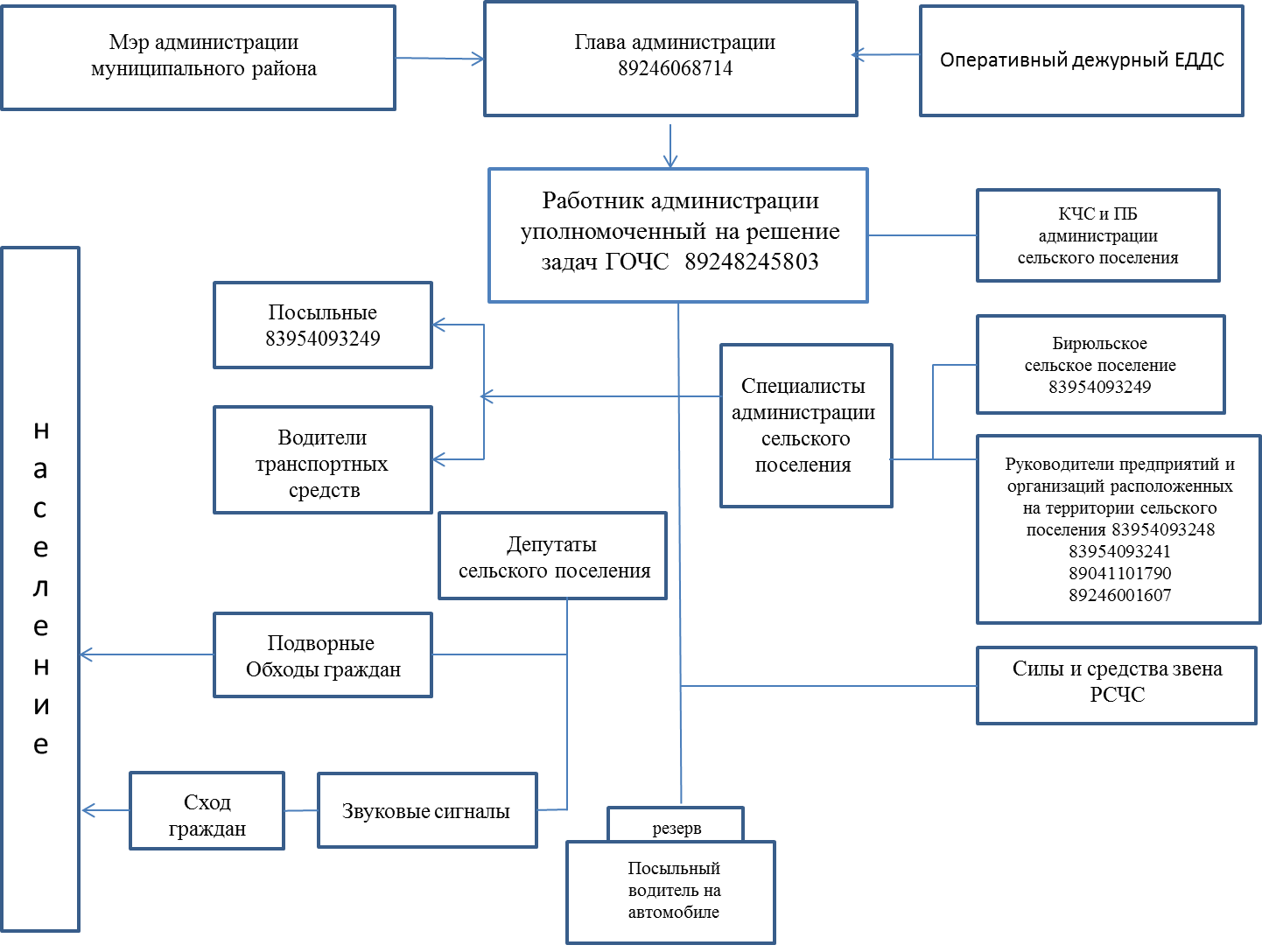 